Відділ освіти Артемівської міської радиМіський методичний кабінетРОЗРОБКА УРОКУз англійської мови                         в 6-А класі за темою“My favourite kind of travelling”		підготувалаучитель англійської мови		Соледарської загальноосвітньоїшколи I-III ступенів № 13Артемівської міської радиДонецької областіКашеварова Олена Віталіївна2015-2016 н.рУрок № 2                                                  Дата : 20.11.2015Тема: “My favourite kind of travelling”Задачі: 1. Практичні: активізувати вивчені лексичні одиниці та навчити використовувати їх в мовленні; організувати роботу з текстом “Travelling of the past” з метою отримання основної інформації, ознайомити учнів з новими лексичними одиницями та навчити користуватися ними в мовленні на рівні фрази; організувати аудіювання учнями тексту “ The Ways Of Travelling” у пред`яві вчителя з метою отримання детальної інформаціі;Формувати: комуникативну, соціальну компетенції, а токож компетенцію творчої діяльності;             2. Розвиваючі: стимулювати комунікативну-ігрову мотивацію, розвивати довготривалу, оперативну пам`ять, здатність до мовної здогадки, розвивати здібності самостійно планувати мовленнєві дії із застосуванням нового матеріалу; розвивати слухову, короткочасну пам`ять,увагу,уяву.             3. Виховні: сприйяти соціалізації дітей у ході роботи в командах; виховувати спостережливість, допитливість, почуття та емоції; заохочувати до творчої ініціативи.Обладнання: роздавальний матеріал (картки до тексту з аудіювання, інфографіка), аудіо запис “In the Sun I Lie for Days”, портативна колонка.Тип уроку: урок засвоєння навиків і уміньФорми, методи, прийоми, використані на уроці:  групова, парна, самостійна робота учнів; cюжетна лексична гра «Echo».                                                                                                                               35                                             Хід уроку:I. Початок уроку (Introduction):1. Привітання (Greeting):Good morning, children! How are you today? Oh, I see you are fine, so let`s start our lesson. Today we continue to talk about travelling.2.	Уведення в іншомовну атмосферу (Warming-Up):Last lesson I ask you if you like travelling. Do you like? And now answer one more my question, please: Where would you like to go? II.Основна частина (The Main Part):1)Checking the homework:Tell me, please, your homework for today. Have you created a picture of your favourite kind of travelling? Very good! You are real artists! So what is your favourite kind of transport?2)Vocabulary Practice:I think you like travelling very much. And now I`d like to know which ways of travelling you have learnt. Let`s play.a)Lexical gameI want you  to name as many ways of travelling as you can. Group work.Example: Team 1             Team 2A car                 A trainA trip                A planeb) Match the words and the prepositions:car, bus, ship, plane, bicycle, foot,…      bу        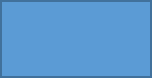                                                                                                                               363) Speaking a) Good work! You told me about your favourite way of travelling. And which is your  least favourite kind of travelling? Which one don`t you like?Use the phrases: I don`t like… I dislike… I hate… Thank you ! b) You have a card with two smiles on it. I ask you to write two words under them: the name of your favourite way of travelling and your least favourite one. Using this picture try to make up a short story about them. (використання інфографіки)                                  I like travelling.                     ___________	                             ____________3)ListeningToday almost everyone travels. But what is about travelling of the past? a)Pre-Listening ActivityLook at the blackboard, please. There are some new words on it. Read them and try to find their translations:1. Round the world                                               1. облетів  Землю2. Since Magellan`s time                                      2. санчата3. By transport                                                      3. пішки4. Have ridden                                                      4. підводний човен5. Sledge                                                               5. навкруги світу6. Submarine                                                        6. на транспорті7. Orbited the Earth                                              7. їздили на…8. On foot                                                              8.з часів Магелану                    37b)Listening. Let`s listen to the text “Travelling of the Past” twice.The first people to travel round the world went by sea. Since Magellan`s time people have travelled round the world on foot and by all forms of transport. Some have ridden on bicycles, horses, motorcycles and trains. Other have travelled on sledges, lorries, submarines and all sorts of ships, boats and planes. In the 16th century, Magellan`s men took 3 years to travel round the world. In 1961 Yury Gagarin orbited the Earth in 89 minutes.c)Post-Listening   Pair Work: Fill in the gaps:The first people to travel round the world went by _______ . Since Magellan s time people have travelled on ________   and    by different ________ . In the 16 th century Magellan`s men took ________   horses to travel round the world. In 1961 Yuriy  Gagarin orbited   ________  in almost 89 minutes.     Let`s check your answers. Look at the blackboard and mark the words if they are correct.          Keys: 1. sea;   2. foot;  3. transport;  4. three hours;  5.  the Earth.4) Relaxing.We are a bit tired, I think. Let`s have a rest and sing a song. Imagine that we are at the seaside. And we are sunbathing. (використання аудіо запису “In the Sun I Lie for Days”) – електронний додаток 65)Reading.a) Read a short text and answer the questions:      As for me the most useful way of travelling is travelling on foot.  “Going on food you become healthier” the doctor advices. It is really good for your health, it is a wonderful way to keep fit. You can enjoy the nature, listen to bird`s songs, breath fresh air. You can follow any narrow paths you want. But if you are tired or if you have health problems you can take a taxy or a bus to get to the  point of destination you need. If you want to get to faraway countries you have to fly by plane or sail by ship.What is the most useful way of travelling?What is the doctor`s advice?Why should we go on foot?When can`t we travel on foot?How can we get to faraway countries?                                                                                                                       38b) There were some new word-combinations in the text. I want you to remember them. So imagine that you are my echo, say after me:Game “ Echo”- to go on foot-ходити пішки;- to take a bus ( train, taxi)-сісти в автобус (поїзд, таксі);- to fly by plane- летіти літаком;- to go by train (taxi, car)-їхати поїздом,таксі,машиною;- to sail by ship –пливти кораблем;6)Writing a) Make up  two sentences using the word-combinations below. You can start with: I like…, I dislike…, I can`t stand…, I prefer…b) Make it clear what means of transport is:- the fastest                            - the best way to communicate with people- most comfortableAre you ready? Your sentences, please.III.	Заключна частина (The Final Part): 1.Summarizing (Підведення підсумків):  Our lesson is over. Today we told about  your favourite and least favourite ways of travelling. I am sure that you have learnt some new facts about travelling  in the past. Thank you for your good work ! Your marks are:2.Hometask (Домашнє завдання): Your homework is to make it clear what means of transport is:- the best way to enjoy nature;- most dullest; - the best way to learn more interesting things  See you tomorrow!                                                                                                                             39Відділ освіти Артемівської міської радиМіський методичний кабінетРОЗРОБКА УРОКУз англійської мовив 6-А класі за темою“Transport advantages and disadvantages”		підготувалаучитель англійської мови		Соледарської загальноосвітньоїшколи I-III ступенів № 13Артемівської міської радиДонецької областіКашеварова Олена Віталіївна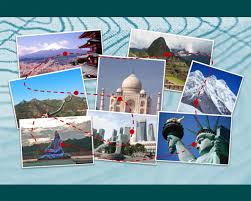 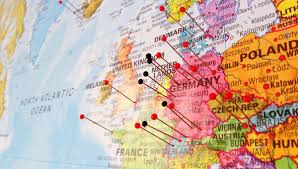 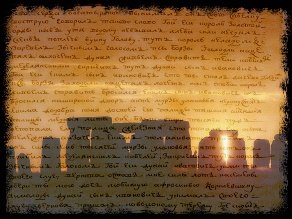                                                2015-2016 н.рУрок № 3                                                                              Дата: 21.11.2015Тема: “Transport advantages and disadvantages”Задачі: а) практичні: активізувати вивчені ЛО та орг-ти усне тренування на рівні фрази та надфразової єдності; орг-ти читання учнями 1 частини тексту «Подорожі» з метою отримання повної інформації ; організувати монологічне та діалогічне мовлення учнів за поданою ситуацією з опорою на таблиці, малюнки. Формувати: комунікативну, соціальну  компетенцію учнів, компетенцію творчої діяльності.           б) розвиваючі: роз-ти зорову пам`ять, темп читання, чіткість та якість вимови, культуру виразного читання, роз-ти уяву, образне мислення, здатність логічно, послідовно викладати думки  за допомогою вербальної опори, роз-ти оеративну пам`ять, логічне мислення             в) виховні: вих-ти допитливість, наполегливість у доланні труднощів, спостережливість, здатність до імпровізації, артистизм Обладнання: відео ролик –караоке “London Bridge is falling down“, проектор, роздавальний матеріал -таблиці-шифр, таблиця-план розповіді, дитячі малюнки-колажі для ситуативної гри «Туристичне агенство» Тип уроку: урок застосування знань, умінь і навичок;Форми, методи, прийоми, використані на уроці:  групова, парна, самостійна робота учнів; cитуативна гра “At the Travel Agency”.                                                                                                                                41                                               ХІД УРОКУ:I. Introduction:a)GreetingTeacher: Good afternoon, children! Glad to see you! Hope, you are fine today. Are you? Then we continue to travel.b)Warming up:   I wrote a sentence on the blackboard. These are  the words of  Augustine, St. “The world is a book, and those who do not travel, read only a page.” Let`s read and translate it. What do you think it means? Yes, you are right. You can`t know smth new, can`t see new things.II.Main Part:1) Checking the homeworkYour homework for today was to write down 2 sentences using the given word-combinations. Have you done it? I want to see the results of your work. Read your sentences and translate them.2) Vocabulary RevisingLast lesson you have learnt some new word-combinations. Let`s revise the material of the previous lesson. I want you to devide into 4 teams.Group Work. Read the word-combinations, using the key. Each number is a letter.A	B	C	D	E	F	G	H	I	J	K	L	M1	2	3	4	5	6	7	8	9	10	11	12	13N	O	P	Q	R	S	T	U	V	W	X	Y	Z14	15	16	17	18	19	20	21	22	23	24	25	26Read the word-combinations and give their translations:1)	20 15     20 18 1 22 5 12     2 25     20 18 1 9 14 (to travel by train--подорожувати потягом)2)	 20 15    20 1 11 5      1   2 21 19	                                                                                                                             42( to take a bus—сісти в автобус)3)	20 15     19 1 9  12     2 25    19 8 9 16(to sail by ship- пливти  на кораблі)4)	20 15    6 12 15 26     2 25   16 12 1 14 5( to flow by plane---летіти літаком)5)	20 15    7 15    15 14    6 15 15 20( to go on foot—йти пішки)Teacher: I see you`ve learnt the word-combinations. Good work! 3) Reading Different people travel for different reasons. I think it will be interesting for you to know them. So today we`ll read the text “Travelling”. During the reading find and mark in the text the reasons of travelling.a)Pre-Reading Activity1. You can see some new words on the blackboard. Pronounce them after me:-advantages-переваги-disadvantages-недоліки-passengers-пасажири- trip-поїздка  b)  Read the text “Travelling” ( 1 part)       If we are fond of travelling we see and learn all sorts of things that we can never see or learn at home, though we may read about them in books and newspapers, and see pictures of them at the cinema. The best way to study geography is to travel, and the best way to get to know and understand the people is to meet them in their own homes.      People travel by train, by plane, by ship and by car. When they use any kind of transport they are called passengers. All ways of travelling have their own advantages and disadvantages. And people choose one according to their plans. Wherever you go you must arrange everything before your trip.c) Post-Reading Activity:Find in the text such word-combinations: цікавитися подорожжями, усі види речей, в газетах та журналаз,найкращий спосіб, взнавати та розуміти людей, зустрічати їх в іх власних домівках, будь-який вид транспорту, називаються пасажирами, мати переваги( недоліки), обирати згідно своїх планів, де б ти не їхав, перед поїздкою.                                                                                                                             43  Answer the questions:          1. What  can we see or learn if we are fond of travelling?          2. What can we study during the travelling?          3. Where should we meet people to know and understand  people better?          4. What kinds  of travelling do you know?   Complete the sentences:         1. Travelling we see and learn…         2. The best way to study geography is…         3. The best way to know people is…         4. People travel by…         5. They are called passengers when they…        6. All ways  of  travelling have…        7.You must arrange everything before…4) RelaxingToday I`d like to invite you to London. Stand up, please. Do the action with me:Up, down, up, down. (руки вгору, вниз)Which is the way to London Town? (крокуємо на місці)Where? Where? (руку до очей, повертаємося вліво, вправо)Up in the air, (дивимося вгору)Close your eyes  (заплющуємо очі)And you are there! ( руки в різні сторони)Don`t you mind to have a rest and to sing a song in karaoke? Great! Then look at the screen and try to sing a song “London Bridge is Falling Down” (використання відео ролику-караоке – електронний додаток 7)3) Speaking.a) Let`s play. Imagine that you work at the travel agency. Use the pictures you have created last lesson. Tell your clients about the advantages of each way of travelling. Begin with the words: Good morning! Are you fond of travelling? You can choose…because…Use the word-combinations:                                                                                   44b)  Pair Work. Dialogical Speech: Do you remember we matched the name of transport with its advantages and disadvantages? Here are your lists: So, work in pairs. Choose 2 kinds of travelling. Make up a short dialogues about them. One person should say that they are the best and other one should object him\her (заперечити)III.	Final part:1.	Summing-Up:Did you like this text? Was it interesting? I hope you found some new useful information  there.Your marks are…2.	Hometask: I want you to learn all the advantages and disadvantages of different kinds of transport for the next lesson. See you soon. Good bye!                                                                                                                                 45Відділ освіти Артемівської міської ради                         Міський методичний кабінетРОЗРОБКА УРОКУз англійської мовив 6-А класіза темою“At the Travel Agency”Підготувала		вчитель англійської мовиСоледарської загальноосвітньої                                                             школи I-III ступенів № 13Артемівської міської радиДонецької областіКашеварова Олена Віталіївна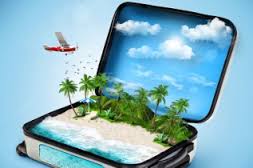 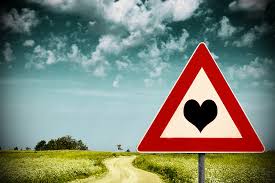 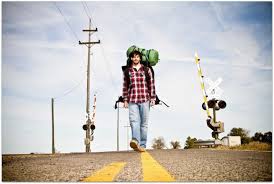                                                     2015-2016 н.р.Урок № 4                                                                           Дата:    22. 11. 2015Тема:  “At the Travel Agency”Задачи: а) практичні: організувати монологічне мовлення учнів за поданою ситуацією; організувати роботу з діалогом-зразком, навчити уч-в мовленнєвої взаємодії (на базі діалогу-зразка);Формувати: комунікативну, соціальну компетенцію учнів               в) розвиваючи: розвивати довготривалу, оперативну пам`ять, логічне мислення, здатність логіно, послідовно побудувати мовленнєвий вчинок на рівні надфразової єдності; розвивати здатність до мовленнєвої здогадки, увагу, уяву, мовленнєву реакцію,удосконалювати якість та чіткість вимовних навичок в ході читання діалогу вголос.               с) виховні: вих-ти культуру спілкування, толерантне ставлення до співрозмовника, допитливість, наполегливість.Обладнання: роздавальний матеріал (картки- зразки до діалогу), наочність (малюнки транспорту), проектор, відео ролик-караоке “We All Go Travelling By”Тип уроку: комбінованийФорми, методи, прийоми, використані на уроці:  парна, самостійна робота учнів; cитуативна гра “At the Travel Agency”.                                                                                                                             47                                                ХІД   УРОКУ:I. Lead Up:1. Greeting: Teacher: Hello everybody! Nice to see you again. Are you ready to learn something new? Very good! So we can start our lesson.2.Warm-Up:I found some riddles for you. Listen and try to guess what they are about.a)Where can you find roads without cars, forests without trees and cities without houses? Key: On the mapb) In American films this kind of transport usually has yellow or red colour, it has 5 wheels.Key: a bus (4 wheels, 1 steering wheel)c) This kind of transport like a bird: it has 2 wingsKey: a planed) You can not make a trip using this transport if there is no water.Key: a shipGreat job! You are so smart! II.	Main Part: 1.Check on the homework: A) Last lesson we talked about transport and its advantages and disadvantages. I want you to choose a card. There is a name of transport on it. Tell us, please about its advantages and disadvantages.B) Your friend decided to travel. But he doesn`t know which way of transport to choose. Give him \ her an advice. Tell about your favourite way of travelling Explain your choice.You can begin in a such way: If I were you I would choose… because …2. ReadingToday we are doing to talk about organizing a trip. Let`s go to the travel agency.Read the  dialogue ”At the Travel Agency”:                                                          48Pre-Reading Activity: There are some new words  and word-combinations from the text on the blackboard. Pronounce them after me, please:sightseeing tour                                  the Houses of ParliamentTrafalgar SquareNelson’s ColumnThe Tower of Londonunforgettable tourPiccadilly Circusdepart	Let`s and translate them:Reading :Who wants to be Igor Smirnov? And who will be Travel Agent? Igor Smirnov. Hi!Travel Agent. Hi, come in, please. Can I help you?Igor Smirnov. We’d like some information about tours around London.Travel Agent. Oh, good. We’ve a lot of exciting places of interest here in London. What about sightseeing tour around the city?          Igor Smirnov. And what places will we visit?Travel Agent. Oh, the most wonderful places in London, I promise! Big Ben, the Houses of Parliament, Trafalgar Square, Nelson’s Column, The Tower of London and many others! It will be unforgettable tour, believe me!Igor Smirnov. And how long does the tour last?Travel Agent. About three hours.Igor Smirnov. How much is it?Travel Agent. Only 20 pounds.Igor Smirnov. Where does the tour depart from?Travel Agent. From the Piccadilly Circus.Igor Smirnov. Well… Ok, we’ll take it.Travel Agent. Could you sign here, please? Thank you. Good-bye, and I hope you enjoy your London sightseeing tour!c) Post-Reading ActivityAnswer my questions, please.1. Who is going to travel?2. What places of interest does the travel agent promise Igor to show?3. How long does the tour last?	4.  How much is it?                                                                                                   495. Where does the tour depart from?3) Relaxing. Are you tired? What`s about having a rest?Let`s sing a song “We All Go Travelling By” (використання відео ролику- караоке -електронний додаток 8 )4.SpeakingSo where should people go if they are going to travel?  To the…travel agencies. Right you are.Let`s play.  Work in pairs. Imagine you are at the travel agency. Ask the agent to help you. Put him all necessary questions to have some information about sightseeing tour.Complete the card in written formYou have a couple minutes. Have your time!  Example:C: _________A: _________Can I help you?C: I would like to visit_______ .A: Great idea. We have_____________C: What  places will________________?A:   _____________________________C: How long______________________A:________________C: How much _________________A:___________________________C: Thank you! We _____________Are you ready? Who will be the first?Teacher: OK. Your dialogues were very interesting. Poma`s  and Alina`s dialodue was the best. Do you agree with me?III. Final Part:Summing-Up:I hope our lesson was interesting for you.You can ask for advice at the travel agency you know the advantages and disadvantages of different kinds of travelling and can choose any you like best of all. So your marks are...Hometask:For tomorrow I want you to prepare your dialogue. Work in pairs. Be ready to act it.                                                                                                                              50The fastest way …	   The most comfortable…		                            The most pleasant…		                                          The best way to enjoy nature…	The best way to learn more interesting things..	The best way to communicative with others        Is…                 by…                 on…Transport             Advantages              DisadvantagesPlaneThe fastest way of travellingComfortable To feel badTo see only the cloudsTrain To see the countryThere are sleepers and dining-carsComfortable, not expensiveRather slowShip To breath the sea airTo see dolphinsRather slowTo have seasicknessBus CheapComfortable To travel with companyTo feel badCar ComfortableTo make own time-tableTo stop wherever you wishTo feel badTo take just 4 personsBicycle Useful for healthTo go there where is not roadTo wet throughNot for a long distanceOn footUseful for healthTo wet throughTo cold